JAGUARI E MATA – RS – Com Museu Internacional de Ufologia, história e ciência.
Roteiro Rodoviário | 03d e 02n | De 30 de abril a 02 de maio de 2021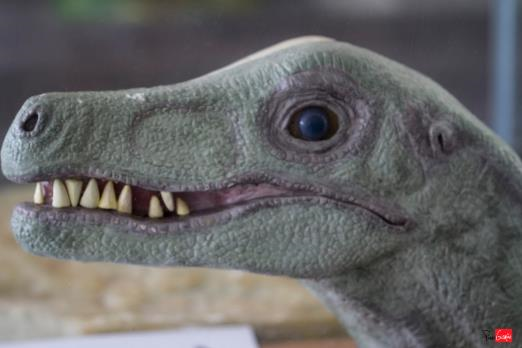 PROGRAMAÇÃO:1º dia, 30/04 -  Porto Alegre/Mata/Jaguari – Caxias: Posto de Combustível na 20 de setembro com Vereador Mario Prezzi às 05h30min para partida às 05h45min. Porto Alegre: Apresentação no estacionamento Haudi Park em frente à rodoviária, às 07h30min para saída às 08h00min com destino a Mata e Jaguari, onde vamos conhecer cavernas, grutas, cachoeiras e chapadas com acompanhamento de um Doutor em Geologia que atua nas áreas de Estratigrafia, Sedimentologia e Paleontologia. Parada para almoço na Cidade de Santa Maria. A tarde visita o Museu Paleontológico e Arqueológico Walter Ilha na Cidade de São Pedro do Sul, logo após saída para visitar a Cidade de Mata, talvez seja o único lugar no mundo em que fósseis vegetais do período Triássico ornamentam ruas, calçadas, praças e fachadas. Dinossauros viviam na região há 220 milhões de anos. Chegada em Jaguari no final da tarde. Acomodação no Hotel Giardino Victtória. Em horário combinado saída para jantar (não incluído).2º dia, 01/05 – Jaguari – Após o café da manhã visita o Balneário Municipal, visita a Cooperativa Vinícola da cidade e a Gruta de Fontana Fredda. Logo após, tour ecológico e cultural. Na parte da manhã conheceremos o Cerro Chapadão no roteiro conhecido por ‘’Nostra Colônia’’, visitando cantinas e um pouco da colonização desta área que é uma extensão da Quarta Colônia italiana do Rio Grande do Sul. Ao final da manhã visitaremos o mirante onde teremos uma vista espetacular da cidade de Jaguari e da região oeste do Rio Grande do Sul. Após o almoço visitaremos a maior caverna subterrânea em rocha arenítica do Brasil e uma das principais das Américas, com salões que comportam mais de 5000 pessoas, uma verdadeira maravilha da natureza. Os mais corajosos e aventureiros poderão atravessar a parte mais desconhecida da caverna. O vale junto à caverna possui trilhas que levam a um conjunto de cachoeiras, sendo a maior delas conhecida por Cachoeira Véu de Noiva. No retorno conheceremos a Igreja São Caetano, construída pelos primeiros colonos em estilo espanhol/mexicano.         3º dia, 02/05 – Jaguari/Itaara/Porto Alegre – Após o café da manhã visita ao Museu de Jaguari e local onde são feitas esculturas de pedras de arenito. E viagem até Santa Maria com parada para almoço. A tarde visita ao Museu Internacional de Ufologia, História e Ciência “Victor Mostajo” que tem sua sede no Município Turístico de Itaara – RS, distante 15km de Santa Maria - RS, a Cidade Cultura. O Museu tem mais de 15 anos de existência e já recebeu mais de meio milhão de visitantes, destacando-se como um dos Museus mais visitados do RS e um dos principais Museus do Brasil, conforme registro no IBRAM. Tem a missão de proporcionar aos visitantes o conhecimento e o desenvolvimento do espírito científico através dos temas: Cosmologia, Evolução da Vida, Paleontologia, Arqueologia, Astronomia e a Vida Extraterrestre/Ufologia, assuntos esses abordados e desenvolvidos de maneira clara e objetiva dentro de uma proposta pedagógica e com preceitos técnicos-científicos; bem como preservar e expor o acervo relacionado com a temática extraterrestre no âmbito nacional e internacional. Meio da tarde retorno para Porto Alegre. Chegada à noite.TARIFÁRIO (EM REAIS) – ROTEIRO RODOVIÁRIOTabela elaborada em 21.04.2020 – sujeita a alteração sem prévio aviso.
Pagamento com CARTÃO, CHEQUE OU BOLETO.Valores por pessoa expresso em REAIS.INDISPENSÁVEL:  PASSAPORTE ou IDENTIDADE. Hotéis previstos:CONSULTECONDIÇÕES GERAIS:Serviços: 1) Transporte em ônibus cat turística; 2) 2 diárias com café da manhã no Hotel Giardino Victtória categoria turística; 3) passeios relacionados no roteiro; 4) Acompanhamento de guia e de um Doutor em Geologia; 5) 1 almoço (sem bebidas)Não Inclui: Seguro viagem, taxas de parques e museus, qualquer tour não relacionado no roteiro, alimentação e despesas pessoais de qualquer natureza.Documentação:É indispensável que o passageiro (adulto ou menor) leve carteira de identidade civil (emitida até 10 anos) ou passaporte (mínimo de 06 meses de validade). O documento deverá estar em excelente estado de conservação. Menor de 18 anos sozinhos ou acompanhados de apenas um dos pais deverá portar autorização do Juizado de Menores. No ato da inscrição o cliente deverá informar qual o documento que será levado na viagem. O passageiro deverá no momento de embarque apresentar a documentação informada. Caso contrário, ficará impedido de embarcar, não cabendo qualquer reclamação e nem devolução de valores.CONDIÇÕESTRIPLODUPLOSINGLEA VISTA784,00826,00966,00ENTRADA + 3X202,00212,00249,00ENTRADA + 7X104,00110,00129,00